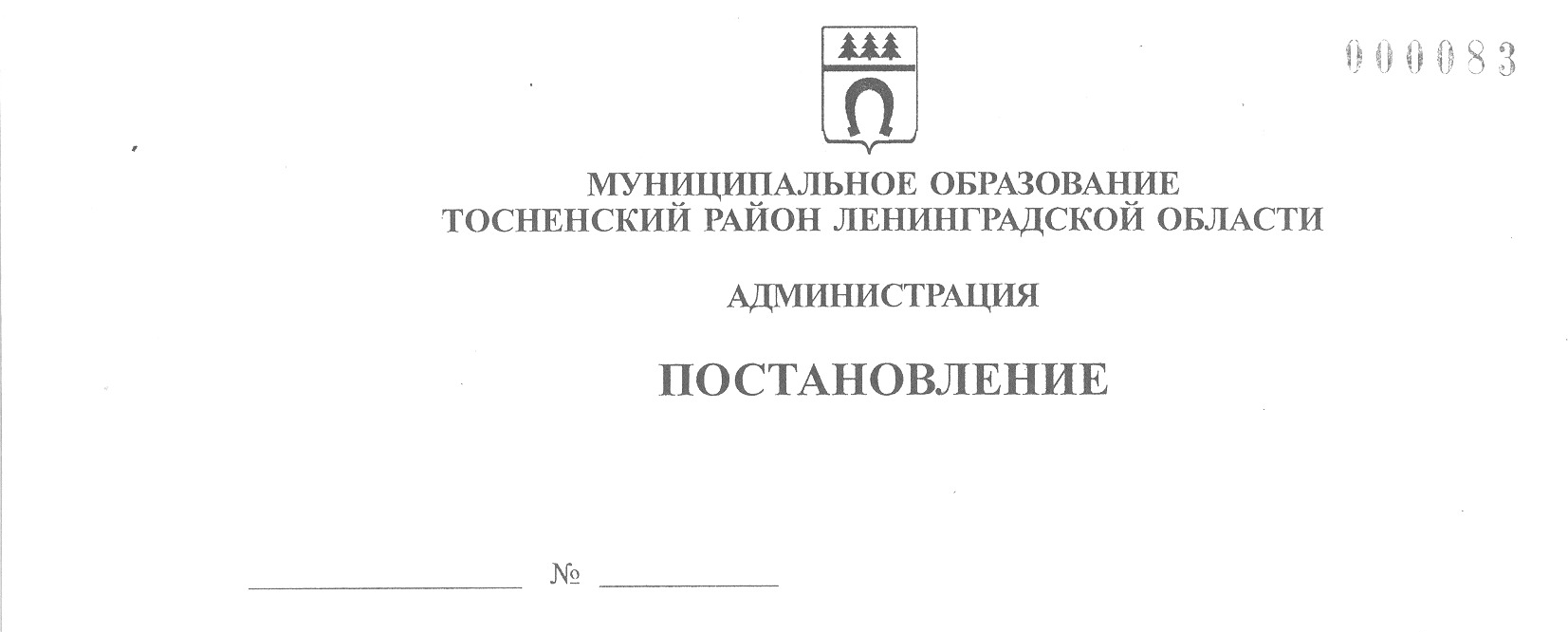 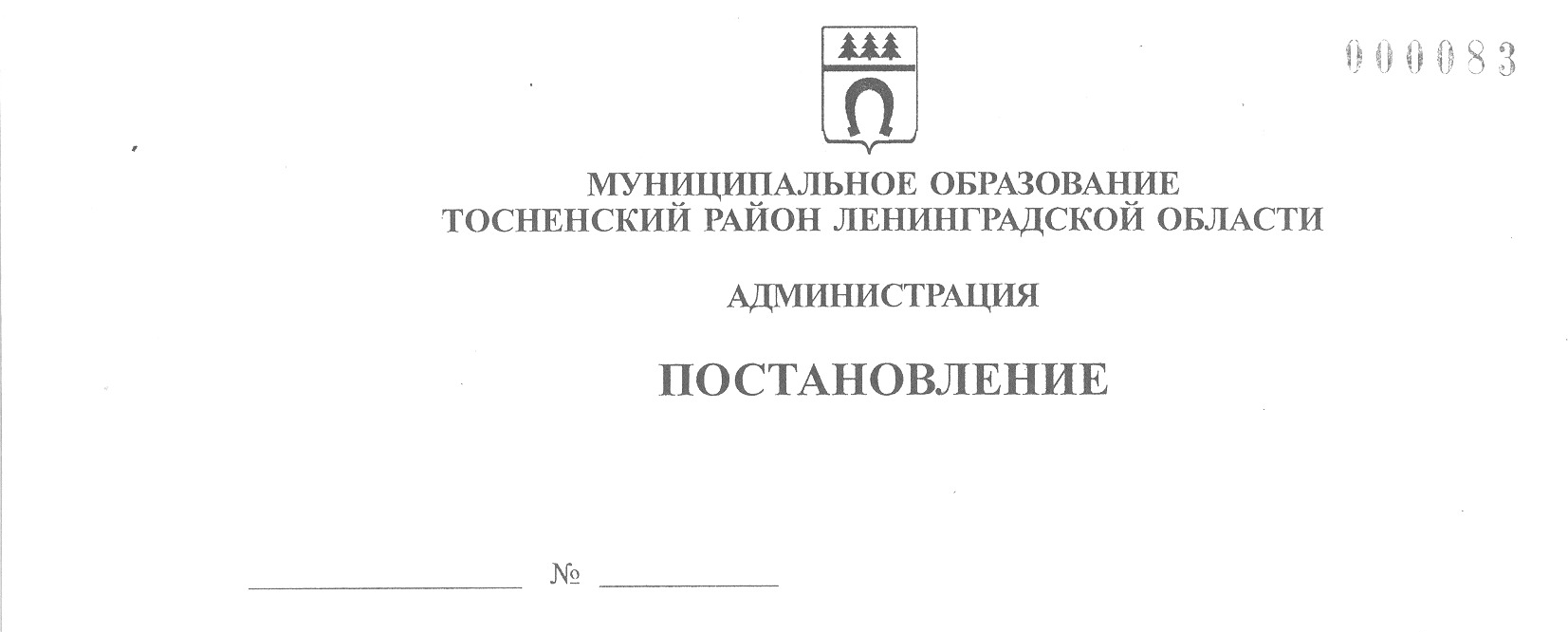 23.11.2020                                  2264-паОб утверждении Перечня товарных рынков для содействия развитию конкуренции на территории муниципального образования Тосненский район Ленинградской областиВ соответствии с распоряжением Губернатора Ленинградской области от 15.02.2016 № 76-рг «О внедрении на территории Ленинградской области стандарта развития конкуренции в субъектах Российской Федерации», постановлением Губернатора Ленинградской области от 12.03.2018 № 10-пг «Об утверждении перечня показателей оценки результативности деятельности глав администраций муниципальных районов и городского округа Ленинградской области «Рейтинг 47» администрация муниципального образования Тосненский район Ленинградской областиПОСТАНОВЛЯЕТ:1. Утвердить Перечень товарных рынков для содействия развитию конкуренции на территории муниципального образования Тосненский район Ленинградской области согласно приложению к настоящему постановлению.2. Комитету социально-экономического развития администрации муниципального образования Тосненский район Ленинградской области направить в пресс-службу комитета по организационной работе, местному самоуправлению, межнациональным и межконфессиональным отношениям администрации муниципального образования Тосненский район Ленинградской области настоящее постановление для обнародования в порядке, установленном Уставом муниципального образования Тосненский район Ленинградской области.3. Пресс-службе комитета по организационной работе, местному самоуправлению, межнациональным и межконфессиональным отношениям администрации муниципального образования Тосненский район Ленинградской области обнародовать настоящее постановление в порядке, установленном Уставом муниципального образования Тосненский район Ленинградской области.4. Контроль за исполнением постановления возложить на заместителя главы администрации муниципального образования Тосненский район Ленинградской области Горленко С.А.Глава  администрации						А.Г. КлементьевКолоцей Виктория Игоревна, 8(81361)322566 гаПриложение к постановлению администрациимуниципального образованияТосненский район Ленинградской областиот_______________ №______Переченьтоварных рынков для содействия развитию конкуренции на территории муниципального образования Тосненский район Ленинградской области1. Рынок услуг дополнительного образования детей.2. Рынок услуг детского отдыха и оздоровления.3. Рынок туристских услуг.4. Рынок реализации сельскохозяйственной продукции.5. Рынок товарной аквакультуры.6. Рынок теплоснабжения (производство тепловой энергии).7. Рынок услуг по сбору и транспортированию твердых коммунальных отходов. 8. Рынок выполнения работ по содержанию и текущему ремонту общего имущества собственников помещений в многоквартирном доме.